2021-2022 RRCA 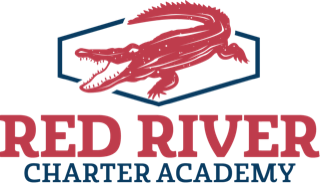 Enrollment for Lottery										       Lottery #______________												For Office Use Completing this form only ensures that your child will be placed into the lottery system for enrollment in the upcoming 
school year. Completing this form does not guarantee acceptance into RRCA. RRCA is a free public school, open to all children regardless of race, color, religion, sex, national origin, language, or disability. Listing sibling does not guarantee that he/she will be accepted.Please Print:Parent/Guardian Information:Sibling Information:Parent/Guardian Signature for participation in the lottery is required for all applicants:This is to certify that as the parent or legal guardian of the above named student, I understand this application is for the lottery and does not guarantee my child will be offered a seat at Red River Charter Academy.   Parent/Legal Guardian’s Signature: _____________________________ 	         Date: ________________________________STUDENT LAST NAME:  STUDENT LAST NAME:  STUDENT LAST NAME:  STUDENT LAST NAME:  STUDENT FIRST NAME:  STUDENT FIRST NAME:  STUDENT FIRST NAME:  Date of Birth: (MM/DD/YYYY)Race:Race:Gender:Gender:School student will transfer from if accepted:School student will transfer from if accepted:Last 4 of Social Security #:Last 4 of Social Security #:Who does the student live with and what is the relation to the student?Who does the student live with and what is the relation to the student?Who does the student live with and what is the relation to the student?Who does the student live with and what is the relation to the student?Who does the student live with and what is the relation to the student?Mailing Address:Mailing Address:Mailing Address:Mailing Address:Mailing Address:Mailing Address:City, State, Zip:Please circle all special services that your child currently receives:    Homeless        LEP      Migrant      Speech     Special Ed      504
Please circle all special services that your child currently receives:    Homeless        LEP      Migrant      Speech     Special Ed      504
Please circle all special services that your child currently receives:    Homeless        LEP      Migrant      Speech     Special Ed      504
Please circle all special services that your child currently receives:    Homeless        LEP      Migrant      Speech     Special Ed      504
Please circle all special services that your child currently receives:    Homeless        LEP      Migrant      Speech     Special Ed      504
Please circle all special services that your child currently receives:    Homeless        LEP      Migrant      Speech     Special Ed      504
What is the primary language spoken in the home?Is your child eligible for free or reduced lunch? (circle one)  Yes      No

Is your child eligible for free or reduced lunch? (circle one)  Yes      No

Is your child eligible for free or reduced lunch? (circle one)  Yes      No

Is your child eligible for free or reduced lunch? (circle one)  Yes      No

Is your child eligible for free or reduced lunch? (circle one)  Yes      No

Is your child eligible for free or reduced lunch? (circle one)  Yes      No

Is your child eligible for free or reduced lunch? (circle one)  Yes      No

Parent Name:Phone Numbers:Email Address:Parent Name:Phone Numbers:Email Address:Name:Current Grade:Interested in attending RRCA in the future?  (Circle one)    Yes     No
Name:Current Grade:Interested in attending RRCA in the future?  (Circle one)    Yes     No
Name:Current Grade:Interested in attending RRCA in the future?  (Circle one)    Yes     No
